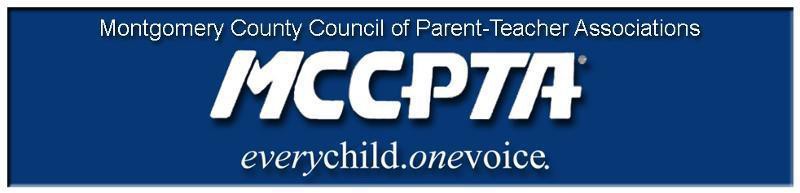 DELEGATES’ ASSEMBLY MEETING AGENDATuesday, September 28, 2021Meeting Held on Zoom	7:00 pm 	WELCOMEApprove Agenda; Approve April 27, 2021 minutes 	7:05 pm 	INFORMATIONAL UPDATESGender Equity/Office of Legislative OversightMCPS School Renaming ProcessNational/Free State Update Compliance Documents/Training Resources	7:35 pm 	OLD BUSINESS Vote to fill MCCPTA Board Secretary Position	7:40 pm	OFFICER REPORTSCynthia Simonson, President  Rodney Peele, Vice President- Educational Issues Rochelle Fink, Vice President- Administration Charisse Scott, Vice President- Programs Laura Mitchell, Vice President- Advocacy Francesco Paganini, Treasurer All Reports - https://mccpta-my.sharepoint.com/:f:/g/personal/office_mccpta_org/ErdAHlXG_KtPkephqFD0c54BswtmvWGlB7-3BWAuY9PBQA?e=oz62mU 	8:10 pm 	COMMITTEE REPORTSCommittee calls for representatives from each schoolAll Reports, including all work plans – https://mccpta-my.sharepoint.com/:f:/g/personal/office_mccpta_org/EqrswSssoZNKmDkT7cm5zUsBWr2jCTyep6swTFxihgD89g?e=2y53h6	8:20 pm	NEW BUSINESSApprove MCCPTA 2021/2022 Budget	8:55 pm  	ANNOUNCEMENTS & ADJOURNMENT DATES:October 12, 2021 – 7 pm, BOE with Poolesville Cluster (tentative)October 13, 2021 – 7 pm, BOD Meeting on ZoomOctober 18, 2021 – 7 pm, BOE with Blake Cluster (tentative)October 26, 2021 – 7 pm, DA Meeting on Zoom